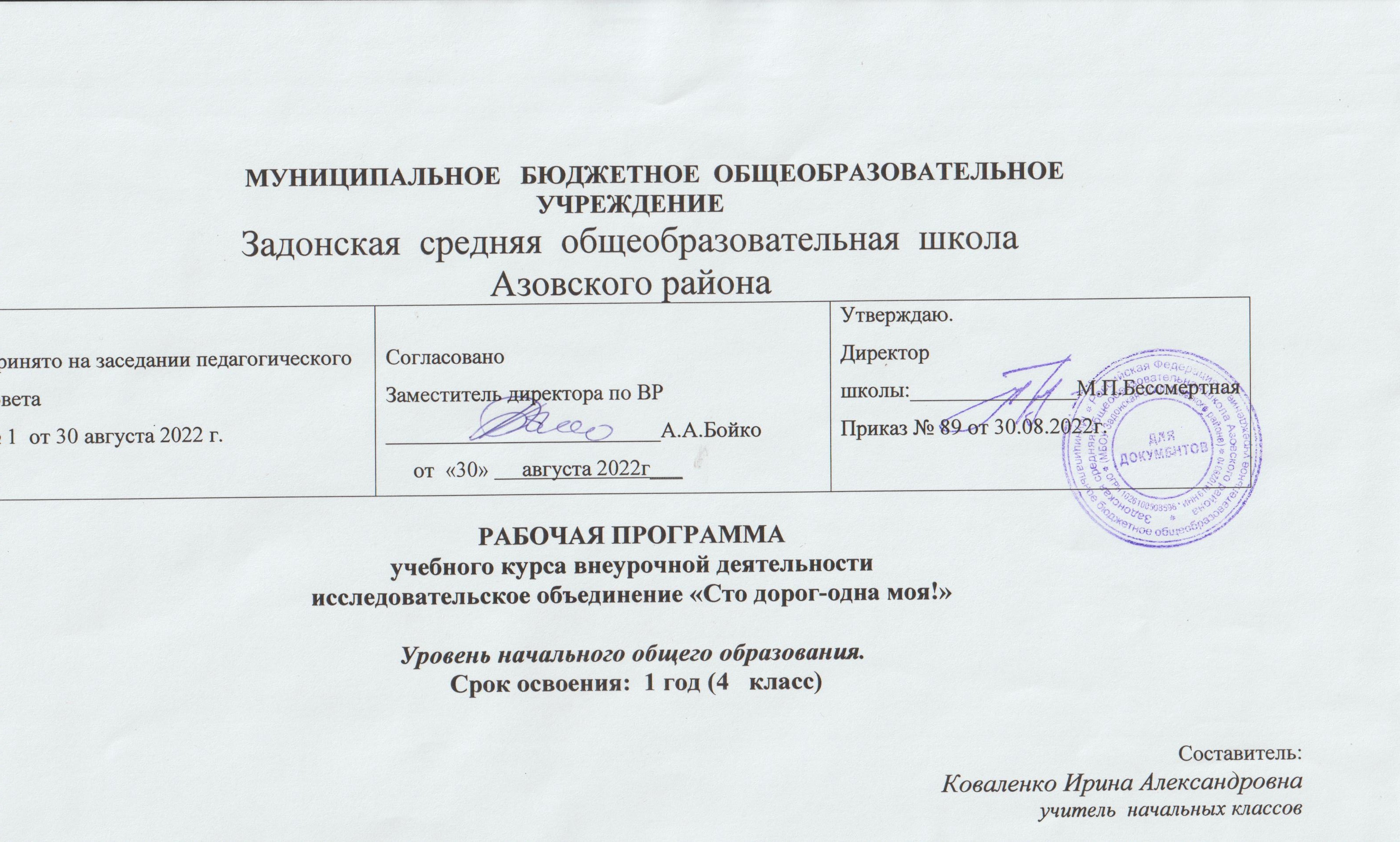 1.Пояснительная запискаРабочая программа  по внеурочной деятельности «Сто дорог-одна моя!» составлена  в соответствии с требованиями Федерального государственного образовательного стандарта начального общего образования, на основе авторской программы Журкова, А.Я. ,Чистякова С.Н. Методика формирования профессионального самоопределения школьников на различных  возрастных этапах Организация процесса обучения регламентирована следующими нормативными документами:               Федеральный закон от 29 декабря 2012 г. № 273-ФЗ «Об образовании в Российской Федерации»; Федеральный закон от 31 июля 2020 г. № 304-ФЗ “О внесении изменений в Федеральный закон «Об образовании в Российской Федерации» по вопросам воспитания обучающихся” (вступает в силу с 1.09.2020)Федеральный государственный образовательный стандарт начального общего образования (утв. приказом Министерства образования и науки РФ от 6 октября 2009 г. N 373) С изменениями и дополнениями от: 26 ноября 2010 г., 22 сентября 2011 г., 18 декабря 2012 г., 29 декабря 2014 г., 18 мая, 31 декабря 2015 г., 11 декабря 2020 г.Федеральный государственный образовательный стандарт основного общего образования (утв. приказом Министерства образования и науки РФ от 17 декабря 2010 г. N 1897) С изменениями и дополнениями от: 29 декабря 2014 г., 31 декабря 2015 г., 11 декабря 2020 г.Федеральный государственный образовательный стандарт среднего общего образования (утв. приказом Министерства образования и науки РФ от 17 мая 2012 г. N 413) С изменениями и дополнениями от: 29 декабря 2014 г., 31 декабря 2015 г., 29 июня 2017 г., 24 сентября, 11 декабря 2020 г.О направлении Методических рекомендаций по уточнению понятия и содержания внеурочной деятельности в рамках реализации основных общеобразовательных программ, в том числе в части проектной деятельности. Письмо Минобрнауки России от 18.08.2017 N 09-167 О реализации курсов внеурочной деятельности, программ воспитания и социализации, дополнительных общеразвивающих программ с использованием дистанционных образовательных технологий" (вместе с "Рекомендациями по реализации внеурочной деятельности, программы воспитания и социализации и дополнительных общеобразовательных программ с применением дистанционных образовательных технологий. Письмо Минпросвещения России от 07.05.2020 N ВБ-976/04;Устав МБОУ Задонской СОШ Азовского района.Программа развития  МБОУ Задонской СОШ.  Воспитательная программа  МБОУ Задонской СОШПроблема выбора профессии стоит перед подрастающим поколением всегда, а сейчас она становится особо актуальной в связи с изменениями, происходящими в нашем обществе. Концепция модернизации российского образования предусматривает профильное обучение на старшей ступени общеобразовательной школы, целью которого является самоопределение учащихся, формирование адекватного представления о своих возможностях. То есть, профильное образование – это углубление знаний, склонностей, совершенствование ранее полученных навыков через создание системы специализированной подготовки в старших классах общеобразовательной школы. Существует много программ по предпрофильной и профильной подготовке учащихся 8 – 11 классов, но всё же подросток не успевает сделать осознанный выбор. В связи с этим необходимо определить роль и место профориентационной работы в начальной школе. Чтобы ребёнок осознанно сделал свой выбор во взрослой жизни, его надо познакомить с максимальным количеством профессий, начиная с ближнего окружения, т. е с профессиями людей, хорошо знакомых, чей труд дети наблюдают изо дня в день.Ученики 1 – 4 классов ещё далеки от выбора профессии, но правильно проведённая с ними  профориентационная работа должна стать основой, на которой в дальнейшем будут развиваться профессиональные интересы и намерения школьников в старших классах. Поэтому профориентационная работа с младшими школьниками имеет специфический характер и отличается от работы со средними и старшими классами. Особенность профориентационной работы в первую очередь, заключается в том, что при работе с младшими классами целью является подготовка основы для выбора профессии. Детей нужно постепенно вводить в мир профессий. Соответственно, профориентационная работа в младших классах заключается в проведении профессионального просветительства. Перед педагогами начальной школы стоит задача: создание условий для формирования у детей младшего возраста единой картины о мире труда, профессий, воспитания творческой активности, способности ориентироваться в многообразии трудовой деятельности человека. Все это определяет современное направление профориентации в школе: создание условий для самопознания, самореализации умственного и физического потенциала  в трудовой деятельности, подхода к себе, как к субъекту труда, выражающемуся впоследствии в профессиональной мобильности личности.Перед младшими школьниками не стоит проблема выбора профессии. Но, поскольку профессиональное самоопределение взаимосвязано с развитием личности на всех возрастных этапах, то младший школьный возраст можно рассматривать как подготовительный, закладывающий основы для профессионального самоопределения в будущем.Цель программы: подготовить основу для предпрофильной ориентации учащихся младших классов путём создания максимально разнообразных впечатлений о мире профессий.Задачи:-формирование единой картины о мире труда и разнообразии профессий;-обогащение представлений о различных сторонах  профессий;-развитие интеллектуальных и творческих способностей, творческой активности, и  способности ориентироваться в многообразии трудовой деятельности человека.2.Место курса в учебном плане: Рабочая программа разработана на 4 года и рассчитана на реализацию 135 часов за весь период. Первый год обучения -33ч; второй год обучения-34ч; третий год обучения-34ч; четвёртый год обучения-34ч.В соответствии с учебным планом МБОУ Задонской СОШ на 2022-2023 учебный год курсу  в 4  классе отводится 34 часа в год: 1 час в неделю (при 34 учебных неделях); по программе – 33 часа в связи с государственными праздниками.Программа рассчитана на 2022-2023 учебный год. Возраст учащихся 9-11 лет. Длительность занятия 40 минут.Ведущими формами организации занятий является групповая, практические и учебные игры, викторины, заочные путешествия, экскурсии, презентации, занимательные беседы, творческие встречи.Занятия состоят  из  теоретической и практической части. Теоретическую часть педагог планирует с учётом возрастных, психологических и индивидуальных особенностей обучающихся.Для того чтобы оценить, насколько учащиеся усвоили основные элементы профессии, можно попросить их нарисовать, как они себе представляют человека (рисуночные методики), выполняющего эту работу. В начале занятия можно попросить детей – в паре – в левой части листа А4 – в течение 4–5 минут изобразить, как они себе представляют эту профессию; а в конце занятия – в правой части они изображают свои представления после проведения занятия. Сравнительный анализ позволит оценить эффективность занятия.Игры, связанные с профессией. Существует множество игр и упражнений, направленных на осмысление каких-то элементов изучаемой профессии. Например, «Угадай профессию по жестам», «Вспомни как можно больше слов на букву “…”, связанных с данной профессией», «Выбери из карточек только те орудия труда, которые связаны с этой профессией» и др.      Итак, рассмотрены основы проектирования профориентационного занятия для начальных классов. Но дополнительными структурными элементами могут быть:      Беседы с приглашенными специалистами. Только важно помнить, что специалистов нужно готовить и направлять их речь в русло, понятное детям. Обычно, в первую очередь, обращаются к родителям, которые могут в субботний день прийти и рассказать о своей профессии. Важно помнить, что многие родители стесняются выступать перед аудиторией и сами не смогут составить план выступления – с ними надо работать.       Оформление уголка профессий. В этом уголке могут быть книги, фотоматериалы, так или иначе связанные с профессией. В процессе проведения занятия к этому уголку необходимо обращаться, чтобы он не был чем-то искусственным, нерабочим.      Организация экскурсий на предприятия и в учебные заведения города или области. Причем речь не идет только о больших заводах.  В проведении экскурсии главное – сосредоточиться на одной какой-то профессии или группе взаимосвязанных профессий, а не смотреть «вообще фабрику». Для целей профориентации важно показать существенные характеристики профессии.       Ведение в личное портфолио учащегося раздела «Мир профессий», в который они будут вкладывать интервью с родителями, вырезки из газет, свои рисунки и письменные работы. К этому портфолио мы время от времени возвращаемся – детям нравится смотреть, какие у кого новые материалы появились.3.Существуют следующие виды коллективной учебной деятельности учащихся:парная работа, носящая односторонний характер, когда сильный ученик помогает отстающему, или двусторонний характер взаимоотношений – взаимопомощь, взаимоконтроль, взаимооценка;групповая работа в малых группах (по 3-5 учащихся в каждой);командные игры, когда класс делится на две команды.Групповая форма имеет ряд преимуществ по сравнению с другими формами учебной деятельности. Прежде всего, это более высокий уровень сложности выполняемых детьми заданий (ведь недостаток знаний одного ученика легко компенсируется группой в целом); высокая степень усвоения каждым учеником большого количества информации за короткий промежуток времени; высокая динамика урока, ведущая к активизации мышления учеников; быстрый сбор информации от учеников; достаточная степень контроля за работой учащихся и т.п.           Признаками групповой формы на уроке и вне его являются: деление класса на группы для самостоятельного решения учебных задач; выполнение каждой группой определённого задания (проекта, исследования) либо одинакового, либо дифференцированного. Историческая пропедевтика в отличие от других курсов начальной школы носит описательно-повествовательный характер. Учащиеся  не могут непосредственно наблюдать историческое событие (кроме недавних, произошедших на памяти), тем более делать опыты, проводить эксперимент. Но возможны беседы-исследования среди родных, местных жителей об их участии в исторических событиях, быте и традициях семьи, родного края в прошлом. Поиск ответа на поставленные вопросы активизирует умственную деятельность детей, направляет её на отыскивание результата. На протяжении всех лет обучения в начальной школе учащиеся под руководством учителя  могут собрать данные о себе, о своей семье, профессии родителей, о месте работы и проживания близких и т.п. в отдельный альбом, который вручается в качестве подарка ученику на прощальном вечере с начальной школой.4.Планируемые результаты и способы определения их результативности.                                                          Метапредметные  УУДУчащийся получит возможность научиться:самостоятельно определять цели, ставить и формулировать для себя новые задачи в учебе и познавательной деятельности, развивать мотивы и интересы своей познавательной деятельности;проектировать, корректировать индивидуальный маршрут восполнения проблемных зон выполняемой предметной, метапредметной, личностно ориентированной деятельности;самостоятельно планировать пути достижения целей, в том числе альтернативные, осознанно выбирать наиболее эффективные способы решения учебных и познавательных задач;соотносить свои действия с планируемыми результатами, осуществлять контроль своей деятельности в процессе достижения результата, определять способы действий в рамках предложенных условий и требований, корректировать свои действия в соответствии с изменяющейся ситуацией;оценивать правильность выполнения учебной задачи, собственные возможности ее решения;овладеть основами самоконтроля, самооценки, принятия решений и осуществления осознанного выбора в учебной деятельности и повседневной жизни.Коммуникативные УУДУчащийся сможет:участвовать в беседе, выражать своё мнение и аргументировать свою точку зрения;оценивать поведение людей с точки зрения морали, формировать свою этическую позицию;высказывать своё суждение;участвовать в конкурсах чтецов и рассказчиков;соблюдать правила общения и поведения в школе, библиотеке, дома и т. д.допускать существование различных точек зрения и различных вариантов выполнения поставленной творческой задачи;учитывать разные мнения, стремиться к координации при выполнении коллективных работ;формулировать собственное мнение и позицию;договариваться, приходить к общему решению, соблюдая нормы речевого этикета;оценивать свою речь с точки зрения ее содержания, языкового оформления; выявлять грамматические и речевые ошибки, недочеты, исправлять их;выступать перед аудиторией сверстников с небольшими сообщениями, докладами, проектами.Учащийся получит возможность научиться:учитывать разные мнения и обосновывать свою позицию;воспроизводить прослушанный или прочитанный текст с разной степенью свернутости; свободно, правильно излагать свои мысли в устной и письменной форме;владеть разными видами монолога и диалога;свободно выступать перед аудиторией сверстников с небольшими сообщениями, докладами, проектами.5. Прогнозируемые результаты.Предполагаемый результатУчащиеся должны:-владеть информацией о разнообразии мира профессий в сфере «Человек- природа», «Человек- человек», «Человек- техника»;-владеть специальной терминологией;-понимать значимость труда людей в жизни человека и общества;-выделять иерархиюпонятий, вычленять более широкие и более узкие понятия, находить связимежду родовыми и видовыми понятиями;-объективно оценивать свои собственные силы, возможности, выделять и опираться на свои позитивные качества;-устанавливать внутренние взаимосвязи между наблюдаемыми предметами и явлениями, сравнивать ситуации, явления, предметы между собой;-самостоятельно добывать новую информацию при помощи дополнительной литературы;-устанавливать отношения в трудовых группах;-организовывать свою работу и работу товарищей;-самостоятельно подготовить развёрнутое описание профессии, определить способности, которые необходимы людям данной профессии.Реализация: блиц-опрос, выставки, презентации, защита  мини-проекты, коллективный практикум, публичные  выступления. Участие в олимпиадах, творческих конкурсах, предметных неделях.6. Содержание учебного курса7.Оценка эффективности реализации программы.Реализуется безоценочная форма организации обучения. Для оценки эффективности занятий используются следующие показатели: степень самостоятельности обучающихся при выполнении заданий; познавательная активность на занятиях: живость, заинтересованность, которые обеспечивают положительные результаты.  Каждый ребенок имеет положительный результат, который отмечается  в портфолио.8. Тематическое планирование 9. Описание учебно-методического и материально-технического обеспечения образовательного процессаУчебно-методическое обеспечение:Материально-техническое обеспечение образовательного процесса:Цветные карандаши и ручки, простой карандаш.Классная доска с магнитами.Ноутбук.Экран.№ п/пНазвание темыКоличествочасовОсновное содержаниетемы, термины   и понятияФормы организации учебных занятийОсновные виды учебной деятельностиВведение в мир профессий5Понятия: труд, профессия, ремесла, плотник, столяр, профессия - работа. Какие профессии ты знаешь? Рассказ учителя о необычных профессиях: дегустатор, дрессировщик, спасатель.Произведение Дж. Родари «Чем пахнут ремесла?»Произведение В. Маяковского «Кем быть?». ДискуссияЗаседание клубаАнкетированиеОтбор и сравнение материала по нескольким источникам.Анализ проблемных ситуаций.Из истории одной профессии3Забытые профессии: глашатаи, тапер, шарманщикРабота в группахКВНВикторинаЗаседание клубаПросмотр и обсуждение учебных фильмов, презентаций, роликов.Поиск информации в интернете, справочникахРазнообразие мира медицинских профессий.4У истоков медицины, или Клятва Гиппократа.Люди  в  белых  халатах.  Разнообразие  медицинских  специальностей.Главные помощники врача: медицинская сестра, лаборант, санитар.Профессия фармацевт.Работа в группахЭкскурсияВикторинаЗаседание клубаПисьменные работы: мини-сочинения, синквейны.Собирать и оформлять информацию4Профессии сельской местности.4Профессия: фермер.Профессия:  агроном.Профессии:   животновод, пчеловод.Работа в группахЭкскурсияВикторинаЗаседание клубаВстречи с людьми разных профессийСобирать и оформлять информацию5Мир юридических профессий.3Профессии:  адвокат, прокурор.Профессии:  юрист, нотариус.Работа в группахЭкскурсияВикторинаЗаседание клубаЧтение (пересказ) обучающимися статей из ХрестоматииСобирать и оформлять информацию6Творческие профессии.4Профессии: художник, дизайнер, флористПрофессии: композитор, музыкант, актер.Работа в группахЭкскурсияВикторинаЗаседание клубаПоиск информации в Интернете, справочниках7Проект «Азбука профессий»11Представление мини-проектов на буквы. Работа над проектами «Профессии на букву…» и их защита. Создание папки «Азбука профессий».Игры-викториныЗащита мини –проектовЗаседание клубаПодготовка отчета в форме рисунков, фотографий,презентаций.ИТОГО34№Тема занятияФорма проведения занятияЧасыЦОР/ЭОРДата1Зачем человек трудится?Исследовательская работа1school-collection.edu.ru/collection/edsoo.ru/Metodicheskie_videouroki.htmВикипедия. Свободная общедоступная многоязычная универсальная энциклопедия,поддерживаемая некоммерческой организацией «Фонд Викимедиа». http://ru.wikipedia.org07.092Какие профессии ты знаешь?Защита проекта1school-collection.edu.ru/collection/edsoo.ru/Metodicheskie_videouroki.htmВикипедия. Свободная общедоступная многоязычная универсальная энциклопедия,поддерживаемая некоммерческой организацией «Фонд Викимедиа». http://ru.wikipedia.org14.093Мир интересных профессийКомбинированное занятие1school-collection.edu.ru/collection/edsoo.ru/Metodicheskie_videouroki.htmВикипедия. Свободная общедоступная многоязычная универсальная энциклопедия,поддерживаемая некоммерческой организацией «Фонд Викимедиа». http://ru.wikipedia.org21.094Чем пахнут ремесла?Проблемный диспут1school-collection.edu.ru/collection/edsoo.ru/Metodicheskie_videouroki.htmВикипедия. Свободная общедоступная многоязычная универсальная энциклопедия,поддерживаемая некоммерческой организацией «Фонд Викимедиа». http://ru.wikipedia.org28.095Кем я хочу стать?исследование1school-collection.edu.ru/collection/edsoo.ru/Metodicheskie_videouroki.htmЕдиная коллекция цифровых образовательных ресурсов.http://school-collection.edu.ru/05.106Профессия – глашатаиисследование1school-collection.edu.ru/collection/edsoo.ru/Metodicheskie_videouroki.htmЕдиная коллекция цифровых образовательных ресурсов.http://school-collection.edu.ru/12.107Профессия – таперисследование1school-collection.edu.ru/collection/edsoo.ru/Metodicheskie_videouroki.htmЕдиная коллекция цифровых образовательных ресурсов.http://school-collection.edu.ru/19.108Профессия - шарманщикПрактическая работа1school-collection.edu.ru/collection/edsoo.ru/Metodicheskie_videouroki.htmЕдиная коллекция цифровых образовательных ресурсов.http://school-collection.edu.ru/26.109Профессия -врачПознавательная лаборатория1Википедия. Свободная общедоступная многоязычная универсальная энциклопедия, поддерживаемая некоммерческой организацией «Фонд Викимедиа». http://ru.wikipedia.orgЕдиная коллекция цифровых образовательных ресурсов.http://school-collection.edu.ru/09.1110Помощники врача: медицинская сестра, лаборант, санитар.Познавательная лаборатория1Википедия. Свободная общедоступная многоязычная универсальная энциклопедия, поддерживаемая некоммерческой организацией «Фонд Викимедиа». http://ru.wikipedia.orgЕдиная коллекция цифровых образовательных ресурсов.http://school-collection.edu.ru/16.1111Профессия фармацевт.Практическая работа1Википедия. Свободная общедоступная многоязычная универсальная энциклопедия, поддерживаемая некоммерческой организацией «Фонд Викимедиа». http://ru.wikipedia.orgЕдиная коллекция цифровых образовательных ресурсов.http://school-collection.edu.ru/23.1112Работа творческой группы.Профессия -фермер.Практическая работа1Википедия. Свободная общедоступная многоязычная универсальная энциклопедия, поддерживаемая некоммерческой организацией «Фонд Викимедиа». http://ru.wikipedia.orgЕдиная коллекция цифровых образовательных ресурсов.http://school-collection.edu.ru/23.1112Работа творческой группы.Профессия -фермер.Практическая работа1Википедия. Свободная общедоступная многоязычная универсальная энциклопедия, поддерживаемая некоммерческой организацией «Фонд Викимедиа». http://ru.wikipedia.orgЕдиная коллекция цифровых образовательных ресурсов.http://school-collection.edu.ru/30.1113Профессия-агроном.Практическая работа1Википедия. Свободная общедоступная многоязычная универсальная энциклопедия, поддерживаемая некоммерческой организацией «Фонд Викимедиа». http://ru.wikipedia.orgЕдиная коллекция цифровых образовательных ресурсов.http://school-collection.edu.ru/07.1214.1214Профессии - животновод, пчеловод.Практическая работа1Википедия. Свободная общедоступная многоязычная универсальная энциклопедия, поддерживаемая некоммерческой организацией «Фонд Викимедиа». http://ru.wikipedia.orgЕдиная коллекция цифровых образовательных ресурсов.http://school-collection.edu.ru/07.1214.1215Работа творческой группыисследование1Википедия. Свободная общедоступная многоязычная универсальная энциклопедия,поддерживаемая некоммерческой организацией «Фонд Викимедиа». http://ru.wikipedia.orgЕдиная коллекция цифровых образовательных ресурсов.http://school-collection.edu.ru/21.1216Профессии:  адвокат, прокурор.исследование1Википедия. Свободная общедоступная многоязычная универсальная энциклопедия,поддерживаемая некоммерческой организацией «Фонд Викимедиа». http://ru.wikipedia.orgЕдиная коллекция цифровых образовательных ресурсов.http://school-collection.edu.ru/28.1217Профессии:  юрист, нотариус.	исследование1Википедия. Свободная общедоступная многоязычная универсальная энциклопедия,поддерживаемая некоммерческой организацией «Фонд Викимедиа». http://ru.wikipedia.orgЕдиная коллекция цифровых образовательных ресурсов.http://school-collection.edu.ru/11.0118Работа творческой группыисследование1Википедия. Свободная общедоступная многоязычная универсальная энциклопедия,поддерживаемая некоммерческой организацией «Фонд Викимедиа». http://ru.wikipedia.orgЕдиная коллекция цифровых образовательных ресурсов.http://school-collection.edu.ru/18.0119Профессии: художник, дизайнер, флористПрактическая работа1Википедия. Свободная общедоступная многоязычная универсальная энциклопедия,поддерживаемая некоммерческой организацией «Фонд Викимедиа». http://ru.wikipedia.orgЕдиная коллекция цифровых образовательных ресурсов.http://school-collection.edu.ru/25.0120Профессии: композитор, музыкант, актер.Практическая работа1Википедия. Свободная общедоступная многоязычная универсальная энциклопедия,поддерживаемая некоммерческой организацией «Фонд Викимедиа». http://ru.wikipedia.orgЕдиная коллекция цифровых образовательных ресурсов.http://school-collection.edu.ru/01.0221Работа творческой группыПрактическая работа1Википедия. Свободная общедоступная многоязычная универсальная энциклопедия,поддерживаемая некоммерческой организацией «Фонд Викимедиа». http://ru.wikipedia.orgЕдиная коллекция цифровых образовательных ресурсов.http://school-collection.edu.ru/08.0222Организационное занятие. Знакомство с проектом.Практическая работа1Википедия. Свободная общедоступная многоязычная универсальная энциклопедия,поддерживаемая некоммерческой организацией «Фонд Викимедиа». http://ru.wikipedia.orgЕдиная коллекция цифровых образовательных ресурсов.http://school-collection.edu.ru/15.0223Представление мини-проектов на буквы А- Б -ВПрактическая работа1Википедия. Свободная общедоступная многоязычная универсальная энциклопедия,поддерживаемая некоммерческой организацией «Фонд Викимедиа». http://ru.wikipedia.orgЕдиная коллекция цифровых образовательных ресурсов.http://school-collection.edu.ru/22.0224Представление мини-проектов на буквы Г-Д -ЕПрактическая работа1Википедия. Свободная общедоступная многоязычная универсальная энциклопедия,поддерживаемая некоммерческой организацией «Фонд Викимедиа». http://ru.wikipedia.orgЕдиная коллекция цифровых образовательных ресурсов.http://school-collection.edu.ru/01.0325Представление мини-проектов на буквы Ж-З - ИПознавательная лаборатория1Википедия. Свободная общедоступная многоязычная универсальная энциклопедия,поддерживаемая некоммерческой организацией «Фонд Викимедиа». http://ru.wikipedia.orgЕдиная коллекция цифровых образовательных ресурсов.http://school-collection.edu.ru/15.0326Представление мини-проектов на  буквы К – Л – М Практическая работа1Википедия. Свободная общедоступная многоязычная универсальная энциклопедия,поддерживаемая некоммерческой организацией «Фонд Викимедиа». http://ru.wikipedia.orgЕдиная коллекция цифровых образовательных ресурсов.http://school-collection.edu.ru/29.0327Представление мини-проектов на буквы Н – О - Писследование1Википедия. Свободная общедоступная многоязычная универсальная энциклопедия,поддерживаемая некоммерческой организацией «Фонд Викимедиа». http://ru.wikipedia.orgЕдиная коллекция цифровых образовательных ресурсов.http://school-collection.edu.ru/05.0428Представление мини-проектов на буквы Р- С-ТТворческая мастерская1Википедия. Свободная общедоступная многоязычная универсальная энциклопедия,поддерживаемая некоммерческой организацией «Фонд Викимедиа». http://ru.wikipedia.orgЕдиная коллекция цифровых образовательных ресурсов.http://school-collection.edu.ru/12.0429Представление мини-проектов на буквы У – Ф-Х-ЦТворческая мастерская1Википедия. Свободная общедоступная многоязычная универсальная энциклопедия,поддерживаемая некоммерческой организацией «Фонд Викимедиа». http://ru.wikipedia.orgЕдиная коллекция цифровых образовательных ресурсов.http://school-collection.edu.ru/19.0430Представление мини-проектов на буквы Ч – Ш - ЩПрактическая работа1Википедия. Свободная общедоступная многоязычная универсальная энциклопедия,поддерживаемая некоммерческой организацией «Фонд Викимедиа». http://ru.wikipedia.orgЕдиная коллекция цифровых образовательных ресурсов.http://school-collection.edu.ru/26.0431Представление мини-проектов на буквы Э – Ю - ЯОформление результатов проектаПрактическая работа1Википедия. Свободная общедоступная многоязычная универсальная энциклопедия,поддерживаемая некоммерческой организацией «Фонд Викимедиа». http://ru.wikipedia.orgЕдиная коллекция цифровых образовательных ресурсов.http://school-collection.edu.ru/03.0531Представление мини-проектов на буквы Э – Ю - ЯОформление результатов проектаПрактическая работа103.0532Защита  Мини – проектов «Мир профессий»Практическая работа1Википедия. Свободная общедоступная многоязычная универсальная энциклопедия,поддерживаемая некоммерческой организацией «Фонд Викимедиа». http://ru.wikipedia.orgЕдиная коллекция цифровых образовательных ресурсов.http://school-collection.edu.ru/10.0517.0524.0533Зачем человек трудится?Творческая мастерская1Википедия. Свободная общедоступная многоязычная универсальная энциклопедия,поддерживаемая некоммерческой организацией «Фонд Викимедиа». http://ru.wikipedia.orgЕдиная коллекция цифровых образовательных ресурсов.http://school-collection.edu.ru/10.0517.0524.0534Какие профессии ты знаешь?Итоговое занятие-выставка1Википедия. Свободная общедоступная многоязычная универсальная энциклопедия,поддерживаемая некоммерческой организацией «Фонд Викимедиа». http://ru.wikipedia.orgЕдиная коллекция цифровых образовательных ресурсов.http://school-collection.edu.ru/10.0517.0524.05КлассУчебно-методическое обеспечение (учебно-методическая литература, учебно-наглядные пособия, средства контроля)4 Журкова, А.Я.Чистякова, С.Н. Методика формирования профессионального самоопределения школьников на различных  возрастных этапах : учеб, пособие / А.Я. Журкова, С.Н. Чистякова. –М,: ВАКО, 2015.- 105с